Bærekraftig kostholdElevhefte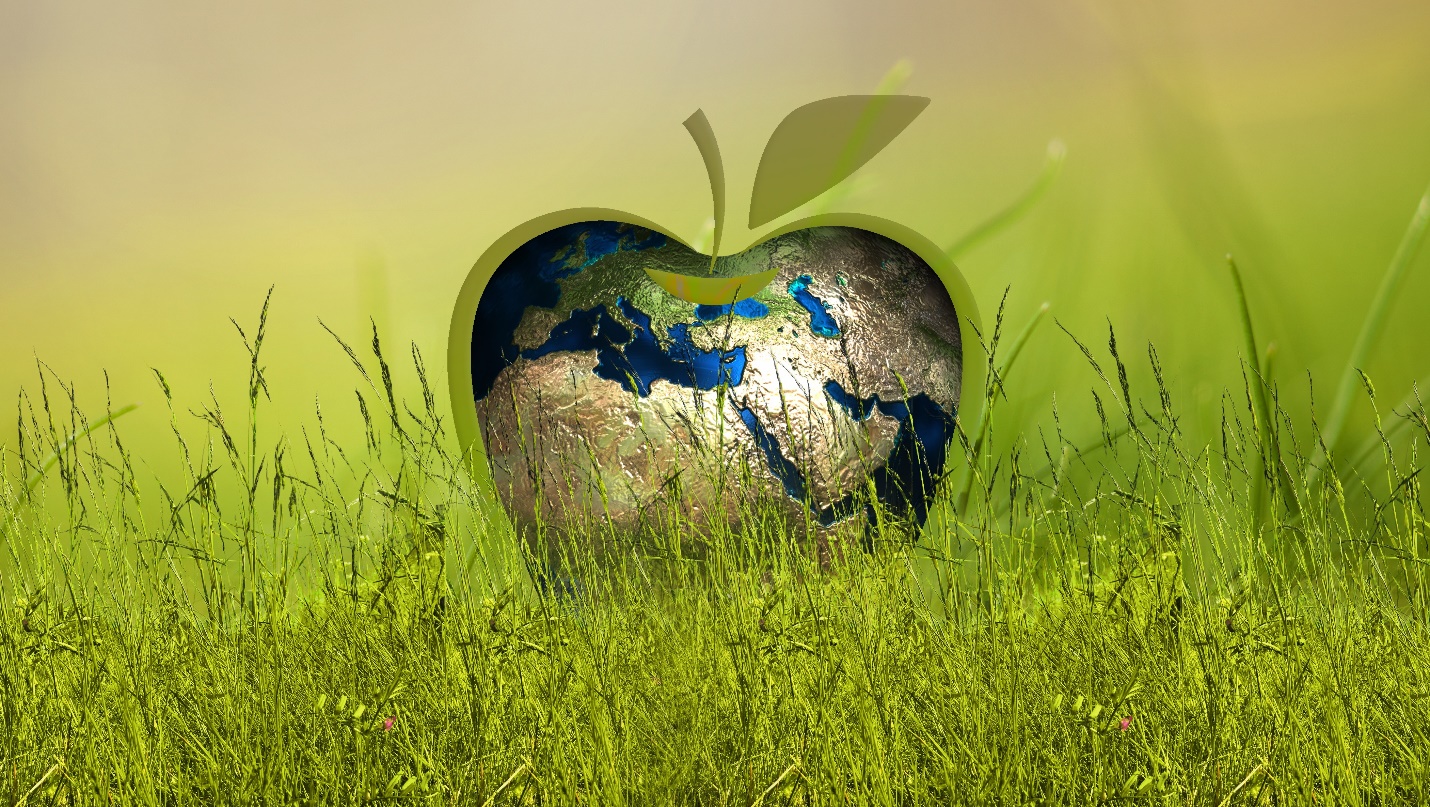 A Fysisk aktivitetKryss av i skjemaet for de ulike yrkesgruppenes fysiske aktivitet i løpet av en arbeidsdag:B ErnæringDette skjemaet brukes når læreren gjennomgår teori om ernæring.Fyll inn informasjon i skjemaet om næringsstoffenes viktigste oppgaver og i hvilken mat vi finner de ulike næringsstoffene. C1 KostholdsplanleggerenGruppeleder logger seg inn på kostholdsplanleggeren.no. Følg instruksjonene:Velg lag en ny ukemeny, og gi menyen et navn: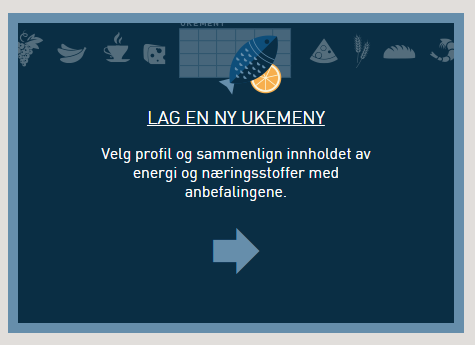 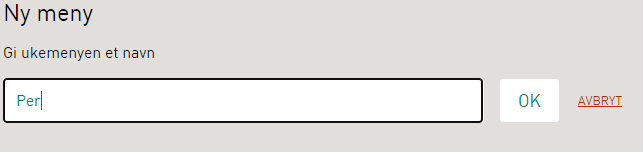 Husk å lagre med navnet på profilen. Velg informasjonen som passer for fagarbeideren dere har valgt; profil, aldersgruppe og aktivitetsnivå: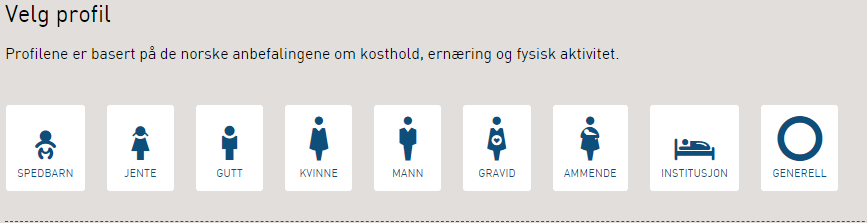 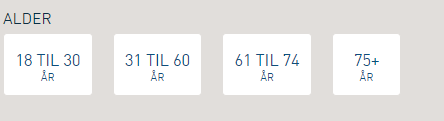 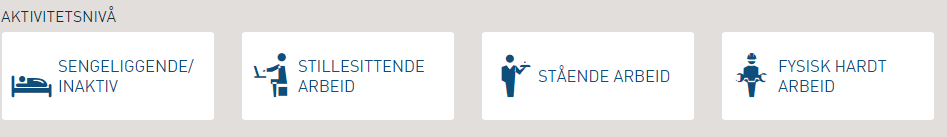 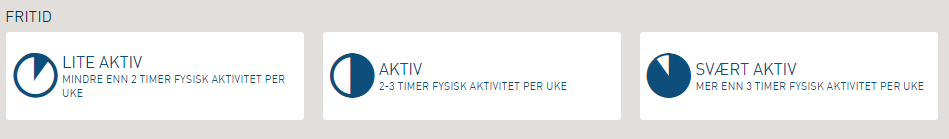 KostholdsplanleggerenFyll inn deres persons typiske hverdagskost i kostholdsplanleggerens mandagsmeny.Når alle måltider er lagt inn, klikk «oversikt over alle næringsstoffene»: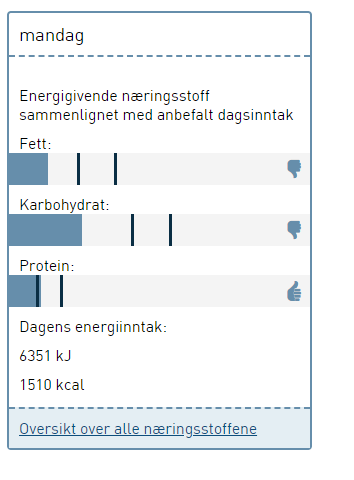 Klikk “velg næringsstoffer”: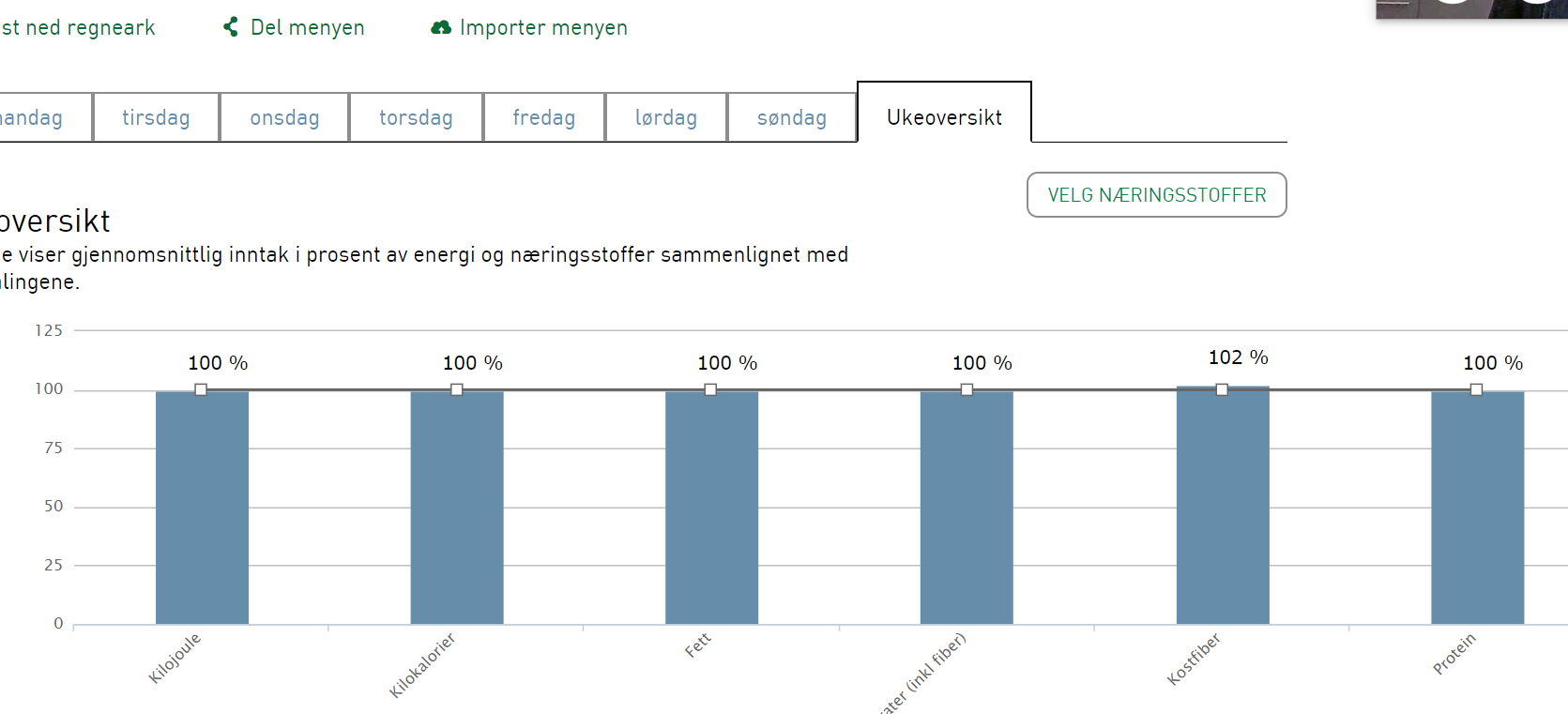 Velg vitamin D, vitamin C og jern: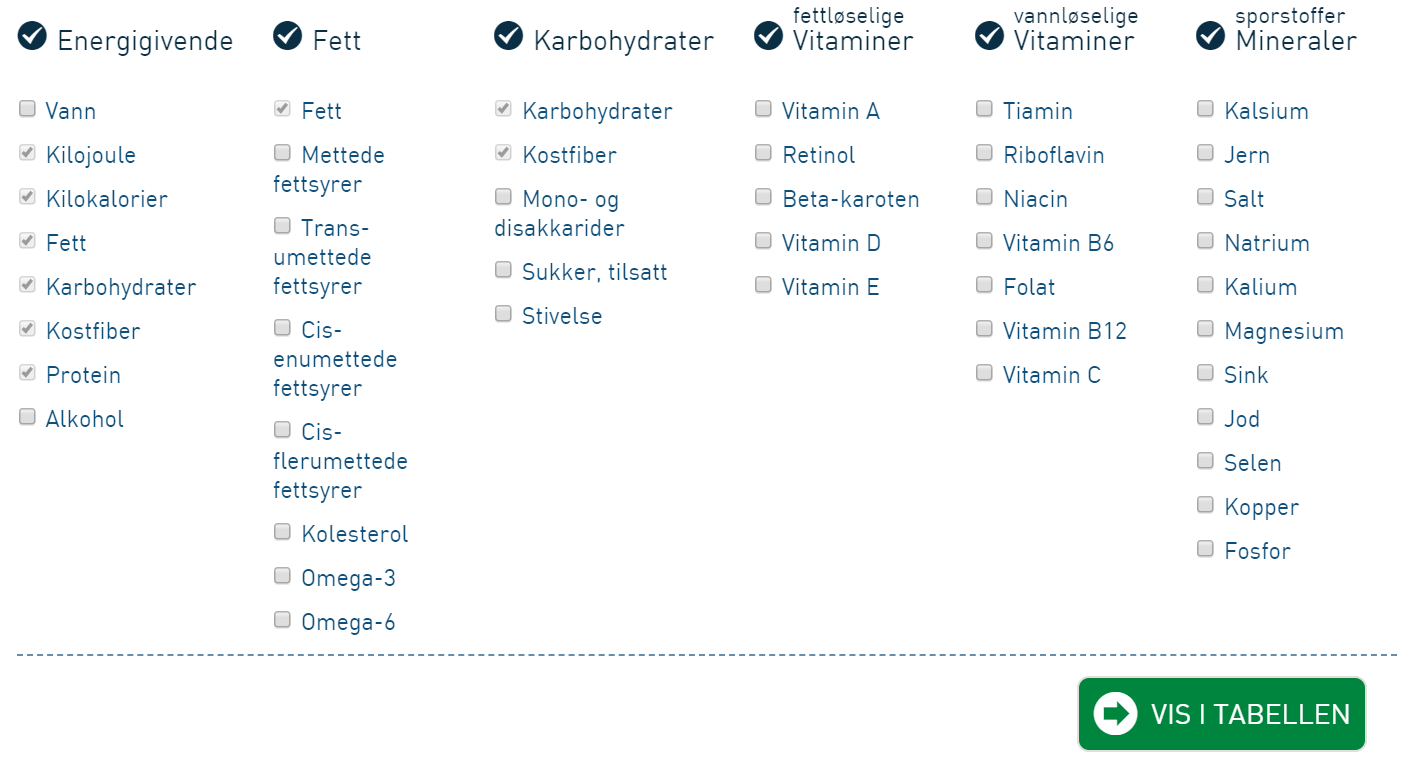 Ta skjermbilde av diagrammet fra kostholdplanleggeren: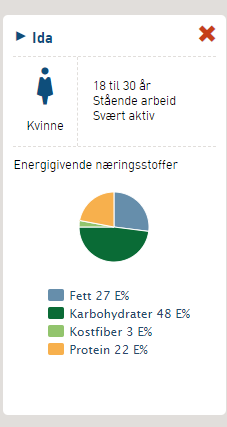 C2 Oversikt over profilD Hva har vi lært?Økt 1 – KostholdE CO2-utslipp fra matvarerF Hva har vi lært?Økt 2 – Klimavennlig matG Hva har vi lært?Økt 3 – Bærekraftig matH Vurdering av matprodukter basert på dyrevelferdØkt 4 – DyrevelferdFyll i resten av tabellen ved hjelp av: https://dyrevern.no/velg-dyrevennlig/mat-og-dyrevelferd/https://dyrevern.no/velg-dyrevennlig/mat/Bør man være kritisk til nettsteder som dyrevern.no, og i tilfelle hvorfor? Hvilken agenda kan slike nettsteder ha?I Vurdere kilderØkt 4C – DyrevelferdJ  Kjennetegn på måloppnåelseKjennetegn på måloppnåelse skal også brukes som støtte når de andre gruppene fremfører sine forslag til løsninger på oppdraget. Bruk skjemaet hverandrevurdering, og noter på det underveis når de ulike gruppene legger fram sine forslag. K Eksempler på spørsmål til egenvurdering og hverandrevurdering  Gruppene forbereder seg på å stille spørsmål og gi tilbakemelding til en av de andre gruppene på bakgrunn av kjennetegn på måloppnåelse. Gjennom arbeidet med oppdraget kan det være nyttig å forberede seg på aktuelle spørsmål som kan bli stilt under/etter fremføringa:Om temaet/problemstillinga:Hvem er dette temaet viktig for?Har rådene deres til profilen endret seg underveis?Hvis dere skulle gjort dette arbeidet på nytt, er det noe dere ville gjort annerledes?Om framgangsmåten:Hvordan henta dere inn informasjon?Hvorfor trengte dere denne informasjonen?Hvordan brukte dere informasjonen?Om dataene og forklaringene:Hvor sikre er dere på at dette er gode råd?Hva skal til for at profilen deres tar til seg disse rådene?Andre spørsmål:Kan dere forklare mer om … ?Hva mente dere med … ?Hva har dere lært om …?L Skjema til hverandrevurdering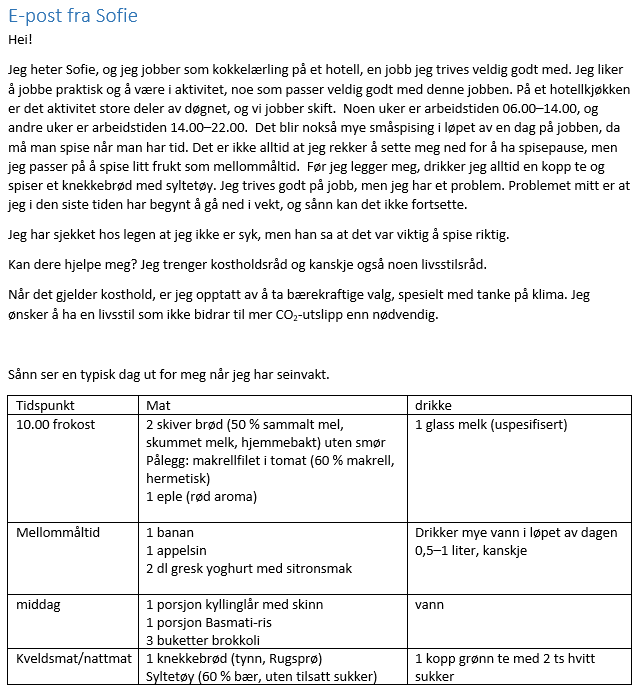 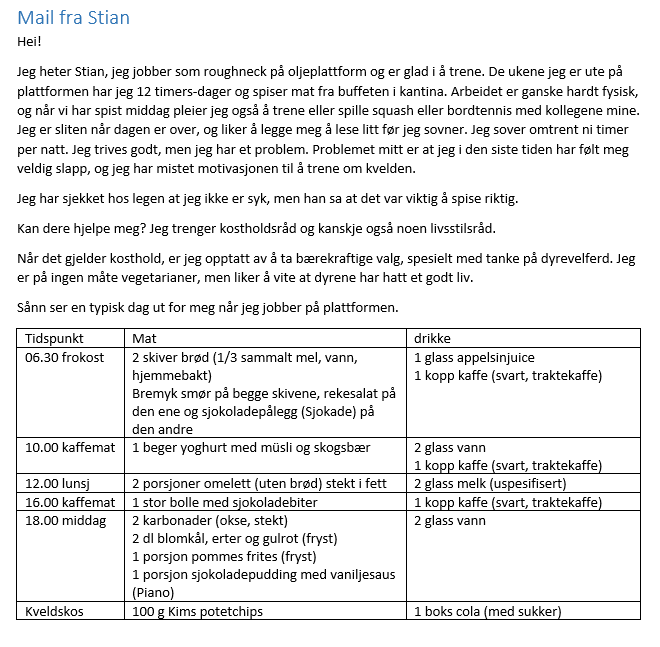 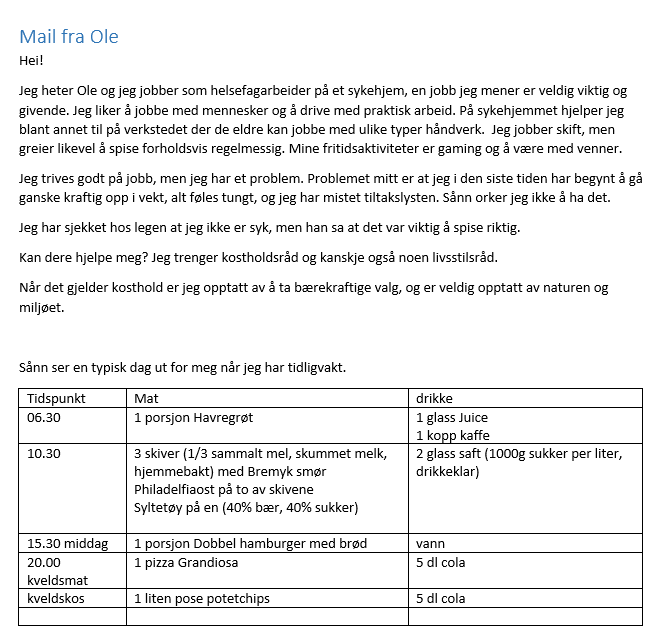 RoughneckKokkHelsefagarbeidersengeliggende/inaktivstillesittende arbeidstående arbeidfysisk hardt arbeidNæringsstofferViktigste oppgaverI hvilke matvarer finnes de?KarbohydraterProteinerFettVitaminerMineralerHva har vi gjortHva har vi lært?Hvordan kan vi bruke det vi har lært til å løse oppdraget?KilderVideoer av tre unge fagarbeidereLese informasjon om profilVurdere fysisk aktivitet i yrke og fritidRoughneck, Film fra Norsk olje og gass.Kokk, film fra: Utdanning.no.Helsefagarbeider, Film fra Mitt yrke (YouTube)Forelesning om næringsstoffer og helseVideo SkolemateksperimentetRegistrere matvarer i kostholdsplanleggerenSammenheng mellom kosthold og blodsukkernivå, innhold og illustrasjon fra Helsedirektoratet.Vitaminer og mineraler, animasjon fra Norsk helseinformatikk (nhi).Vitaminer, innhold fra Norsk helseinformatikk (nhi)Skolemateksperimentet (Helsedirektoratet).Kostholdsplanleggeren.no (Helsedirektoratet og Mattilsynet). MatvareCO2 per kgCO2 per 1000 kcalVannArealTorskTomater, norskeTomater, importerteStorfekjøttEpler, norskeEpler, importerteBrødHva har vi gjortHva har vi lært?Hvordan kan vi bruke det vi har lært til å løse oppdraget?KilderDele profilerSlampoesi: vi må tenke bærekraftVi må tenke bærekraft, fra Matprat.Aktiviteten Klimavennlig matForelesning: klima og CO2-utslipp fra matproduksjonFinne CO2-utslipp fra matvareproduksjonPlenumsdiskusjonDrivhusgassutslipp, innhold og grafisk framstilling fra forskning.no.CO2-utstlipp fra matvarer, fra Framtiden i våre hender.Hva har vi gjortHva har vi lært?Hvordan kan vi bruke det vi har lært til å løse oppdraget?KilderAktiviteten velg et epleBærekraftig utvikling, video fra FN-sambandet.EAT-dietten:ForelesningLeseoppdragDebattHva skal vi spise, hva skal vi tro? Artikkel fra animalia.no.Can healthy food save the planet? Video fra eatforum.org.The great food transformation, grafisk framstilling fra thelancet.com.Norske kostholdsråd, fra Helsedirektoratet.ProduktKriterier (minstekrav)KriterierKriterierEggGår fritt innendørs, ni høner per m2.Hønene får komme utendørs, så sant vær og føre tillater det.Hønene har betydelig mer plass.Kylling MeieriprodukterSvinTittelNettadresseNår ble kilden sist oppdatert?Hvem er målgruppen?Hvem står bak teksten?Hva var forfatterens hensikt da hun eller han skrev denne teksten?Er hensikten å informere deg på en nøytral måte?Kilde 1Kilde 1Kilde 1Kilde 1Tittel:Hvem står bak teksten?Hvem står bak teksten?Hvem er målgruppen?Nettside: Nettside: Nettside: Når ble kilden sist oppdatert?Hva var forfatterens hensikt da hun eller han skrev denne teksten?Hva var forfatterens hensikt da hun eller han skrev denne teksten?Er hensikten å informere deg på en nøytral måte? Begrunn kort.Er hensikten å informere deg på en nøytral måte? Begrunn kort.Kilde 2Kilde 2Kilde 2Kilde 2Tittel:Hvem står bak teksten?Hvem står bak teksten?Hvem er målgruppen?Nettside: Nettside: Nettside: Når ble kilden sist oppdatert?Hva var forfatterens hensikt da hun eller han skrev denne teksten?Hva var forfatterens hensikt da hun eller han skrev denne teksten?Er hensikten å informere deg på en nøytral måte? Begrunn kort.Er hensikten å informere deg på en nøytral måte? Begrunn kort.Overordna læringsmålElevene skal kunne:gi råd om kosthold tilpasset livsstil og helse og argumentere for rådeneGi gjennomførbare råd, men uten faglige begrunnelser.Gi gjennomførbare råd som er faglig begrunnet. Gi gjennomførbare råd, og begrunn valg og bortvalg ut fra faglige og etiske vurderinger. vurdere matproduksjon i lys av de tre dimensjonene av bærekraftig utviklingGjengi noen faglige argumenter om matproduksjon, men uten å koble dem til de tre dimensjonene av bærekraftig utvikling.Koble faglige argumenter om matproduksjon til de tre dimensjonene av bærekraftig utvikling.Koble faglige argumenter om matproduksjon til de tre dimensjonene av bærekraftig utvikling, og vurder styrker og svakheter ved argumentene.bearbeide informasjon fra kilder og bruke det i eget arbeidOppgi kilder, men uten å koble det faglige innholdet i kildene til eget arbeid.  Oppgi kilder, og vis hvordan det faglige innholdet fra kildene er koblet til eget arbeid. Oppgi kilder, og vis hvordan det faglige innholdet fra kildene er koblet til eget arbeid. Vurder om kildene er pålitelig og innholdet er troverdig. 23–45–623–45–6gi råd om kosthold tilpasset livsstil og helse og argumentere for rådeneGi gjennomførbare råd, men uten faglige begrunnelser.Gi gjennomførbare råd som er faglig begrunnet. Gi gjennomførbare råd og begrunne valg og bortvalg ut fra faglige og etiske vurderinger. Gruppe 1Gruppe 2Gruppe 3vurdere matproduksjon i lys av de tre dimensjonene av bærekraftig utviklingGjengi noen faglige argumenter om matproduksjon, men uten å koble dem til de tre dimensjonene av bærekraftig utvikling.Koble faglige argumenter om matproduksjon  til de tre dimensjonene av bærekraftig utvikling.Koble faglige argumenter om matproduksjon  til de tre dimensjonene av bærekraftig utvikling og vurdere styrker og svakheter ved argumentene.Gruppe 1Gruppe 2Gruppe 3bearbeide informasjon fra kilder og bruke det i eget arbeidOppgi kilder, men uten å koble det faglige innholdet i kildene til eget arbeid.  Oppgi kilder, og vise hvordan det faglige innholdet fra kildene er koblet til eget arbeid. Oppgi kilder, og vise hvordan det faglige innholdet fra kildene er koblet til eget arbeid. Vurdere om kildene er pålitelig og innholdet er troverdig. Gruppe 1Gruppe 2Gruppe 3